título do artigo (arial, fonte 14 caixa, alta, negrito): Subtítulo (Times New Roman, fonte 14, normal, negrito)título do artigo EM ESPANHOL (arial, fonte 14 caixa, alta, negrito): Subtítulo (Times New Roman, fonte 14, normal, negrito)título do artigo EM inglês (arial, fonte 14 caixa, alta, negrito): Subtítulo (Times New Roman, fonte 14, normal, negrito)NOME COMPLETO (1); NOME COMPLETO (2) (Times New Roman, fonte 12, negrito)1. Última formação (ano) ou formação andamento, Departamento e Instituição SIGLA. (Times New Roman, fonte 10, normal)Endereço PostalE-mailorcid.org/xxxxxxx2. Última formação (ano) ou formação andamento, Departamento e Instituição SIGLA. (Times New Roman, fonte 10, normal)Endereço PostalE-mailorcid.org/xxxxxxxPara assegurar a avaliação cega dos trabalhos, o(a)(s) autor(a)(s) deverá(rão) postar dois arquivos: um identificado e outro sem identificação autoral. Para a versão do arquivo com identificação de autoria, o(s) autor(es) deve(m) informar nome completo, titulação, instituição de origem, endereço de contato (sugerimos indicar o da universidade e/ou unidade), endereço eletrônico. Todas informações em corpo 10ResumoTexto do resumo com 200 palavras: Para o título ‘RESUMO’, use fonte Times New Roman de tamanho 10 em negrito com espaço simples. Para o texto do resumo, use fonte Times New Roman 10, com espaçamento entre linhas simples, sem parágrafos, fórmulas ou referências bibliográficas. Palavras-chave: Fonte Arial 10, separadas por ponto e virgula, três a cinco palavras.RESUMENTexto do resumo em ESPANHOL com 200 palavras: Para o título ‘RESUMEN’, use fonte Times New Roman de tamanho 10 em negrito com espaço simples. Para o texto do resumo, use fonte Times New Roman tamanho 10, com espaçamento entre linhas simples, sem parágrafos, fórmulas ou referências bibliográficas. Palabras clave: Fonte Arial 10, separadas por ponto e virgula, três a cinco palavras.ABSTRACTTexto do resumo em INGLÊS com 200 palavras: Para o título ‘ABSTRACT’, use fonte Times New Roman de tamanho 10 em negrito com espaço simples. Para o texto do resumo, use fonte Times New Roman tamanho 10, com espaçamento entre linhas simples, sem parágrafos, fórmulas ou referências bibliográficas. Keywords: Fonte Arial 10, separadas por ponto e virgula, três a cinco palavras.Inserir quebra de página para inicio do artigo.Normas para Formatação Final dos Artigos Corpo do texto: justificado, em corpo 12, sem recuo de parágrafos. Intertítulos (não-numerados) e parágrafos devem ser precedidos por uma linha em branco. Citações de até três linhas devem ser incorporadas no interior do texto, entre aspas e seguidas da referência (sobrenome do autor, ano e páginas) entre parênteses, seguindo a NBR 10520 (ABNT). Citações com mais de três linhas devem ser destacadas do parágrafo, com recuo de 4 cm, fonte Times New Roman em corpo 11  e separadas por linhas em branco, antes e depois da citação, com espaçamento simples, sem aspas, seguidas pela referência da obra no padrão acima indicado. Ex:A REVISTA AMAZÔNIA MODERNA é uma publicação semestral, com a finalidade de divulgar e difundir artigos científicos inéditos e relevantes com pesquisadores de variadas origens sobre a arquitetura na Amazônia. A pretensão da revista é estimular o debate sobre a produção arquitetônica na região por meio de artigos, sem pregar uma corrente regionalista.  O recorte temporal para submissão de publicações é definido pelo término da Belle Époque, período pouco estudado e publicado da arquitetura na Amazônia, mas imperioso na cultura urbana brasileira e latino-americana e com maior expressão da arquitetura brasileira. A revista é realizada pelo Núcleo AMA, formado por vários Grupos de Pesquisa e Laboratórios da Universidades Públicas da Amazônia Legal, que promove o SAMA – Seminário de Arquitetura  Moderna na Amazônia. O acesso à revista é livre e gratuito. (SOBRENOME DO AUTOR, ANO E PÁGINAS)Referências completas deverão ser apresentadas apenas no final do trabalho, em "Referências", conforme norma ABNT em vigor (NBR 6023) e padrões indicados a seguir, com espaçamento simples e em ordem alfabética. Notas de rodapé devem estar em corpo 10.As imagens e gráficos devem estar situados na altura do texto em que o(s) autor(es) julgar(em) mais conveniente, para uma adequada avaliação editorial e acadêmica, bem como para orientação de diagramação, mediante uso de arquivos com resolução reduzida, apenas para efeito de submissão. O(s) autor(es) deve(m) possuir e ter responsabilidade, por ocasião da submissão, das devidas permissões para reprodução das imagens, respeitando os direitos autorais nacionais e internacionais (Lei 9.610 e Convenção de Berna da Organização Mundial da Propriedade Intelectual), bem como arquivos com resolução digital adequada para publicação.Em caso de aprovação para publicação, os arquivos de imagens deverão ser fornecidos em formato .jpeg ou (preferencialmente) .tif, resolução de 300 dpi, largura mínima da imagem de 20 cm. Para o texto submetido, abaixo de cada imagem deve constar sua respectiva legenda e crédito completo (autoria e/ou fonte), em corpo 10, entrelinha simples, precedidos pela palavra "Figura", a numeração seriada, seguida de traço. Ex.: 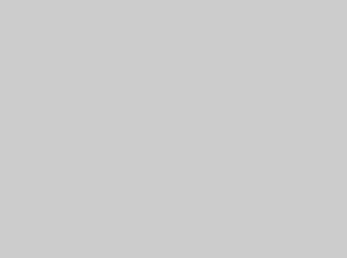 Figura 1 – Antigo restaurante da UFMT, 1970. Atual Museu Rondon. Fonte: Secomm/UFMT. A utilização de tabelas deve seguir a mesma formatação (NBR 6021).Os artigos devem ter o mínimo de 20 mil e o máximo de 60 mil caracteres (com espaços), incluindo títulos, resumos e referências.Os artigos publicados e as referências citadas nos anais do 7 Seminário Docomomo Brasil - N/NE são de inteira responsabilidade de seus autores. Ao submeter qualquer texto ao Seminário o(s) autor(es) se compromete(m) a identificar e creditar todos os dados, imagens e referências. Deve(m) ainda declarar que os materiais apresentados estão livres de direitos alheios ao(s) autor(es) que os submetem à revista, não cabendo, portanto, ao DOCOMOMO Brasil, quaisquer responsabilidades jurídicas.ReferênciasAlguns exemplos de referências (de acordo com a NBR 6023):Para livro:COSTA, Graciete Guerra da. Manaus: um estudo de seu patrimônio arquitetônico e urbanístico. Manaus: Governo do Estado do Amazonas; Secretaria de Estado da Cultura, 2013. Para mais de um autor:CAIXETA, Eline M. M. P.; ROMEIRO, Bráulio (Org.). Interlocuções na arquitetura moderna no Brasil: o caso de Goiânia e de outras modernidades. Goiânia: Editora UFG, 2015.Para capítulo de livro:OLIVEIRA, José Manoel Miranda de. Da construção de Palmas à consolidação do Tocantins. In: REIS, Patrícia Orfila Barros dos (Org.). Palmas: um projeto e múltiplos olhares. Palmas: Editora da UFT, 2015, p. 15-28.Para teses e dissertaçõesCASTOR, Ricardo. Arquitetura moderna em Mato Grosso: diálogos, contrastes, conflitos. 2013. Tese (Doutorado em Arquitetura e Urbanismo) – Universidade de São Paulo, Faculdade de Arquitetura e Urbanismo, São Paulo, 2013.Para artigo em periódico:DERENJI, Jussara da Silveira. Modernismo na arquitetura residencial nortista. Óculum, Campinas, SP, n. 7/8, p. 38-45, abr. 1996.Para artigo em periódico online:PONT VIDAL, Celma Chaves. Modernização, inventividade e mimetismo na arquitetura residencial em Belém entre as décadas de 1930 e 1960. Risco – Revista de Pesquisa em Arquitetura e Urbanismo. São Carlos, SP, Programa de Pós-Graduação em Arquitetura e Urbanismo EESC-USP, n. 8, 2008. Disponível em: <http://www.iau.usp.br/revista_risco/Risco8-pdf/02_art10_risco8.pdf>. Acesso em: 18. ago. 2017.Para reportagem de jornal:REIS, Lucas. Estádio da Copa do Mundo em Manaus será privatizado. Folha de S. Paulo, São Paulo, 11 out. 2014. Caderno Esporte, p. D2.